2. Участники Фотоконкурса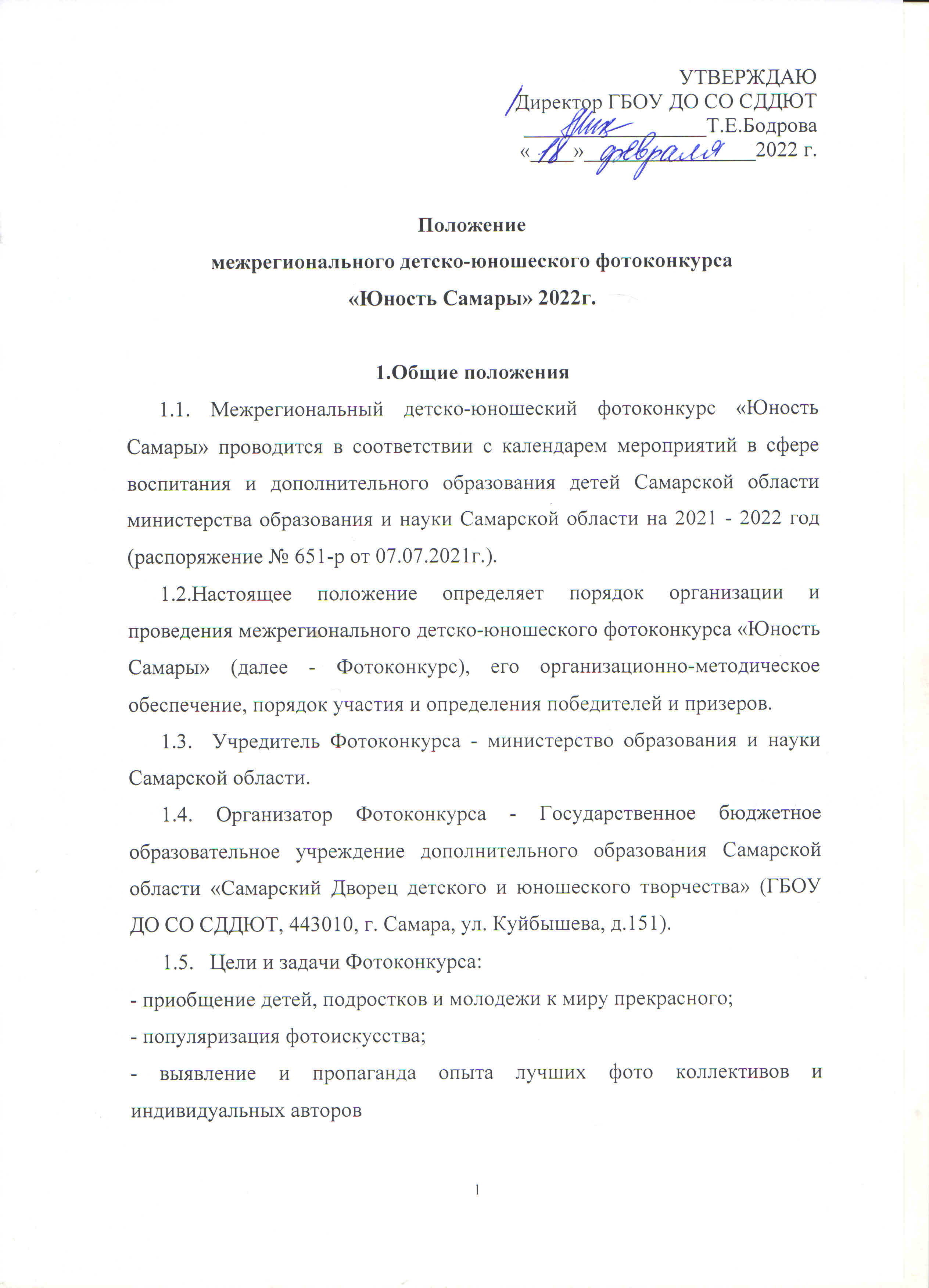 2.1. К участию в Фотоконкурсе допускаются детско-юношеские фото коллективы, а также отдельные авторы.2.2.  Возраст участников от 10 до 24 лет. .  Работы оцениваются по следующим возрастным категориям:   10-12 лет, 13-15 лет, 16-18 лет и 19-24 года.Содержание Фотоконкурса3.1.   Фотоконкурс проводится по 3 номинациям:- «Сторона моя родная» – одиночные фотографии или серии фотографий (портреты, жанровые снимки, природа, спортивные соревнования, праздники и другие события отражающие эту тему), всего в серии от 3 до 7 работ. - «Документальная фотография» – одиночные фотографии или серии фотографий: события, спорт, жанровая фотография (фотограф не вмешивается в происходящее), мир диких животных и птиц.- «Арт-фотография» – одиночные фотографии или серии фотографий: пейзаж, натюрморт, постановочный  портрет, домашний животный мир, концептуальная фотография.4. Порядок проведения Фотоконкурса4.1. Конкурсные фотоработы предварительно загружаются в облачное хранилище, а ссылка на работу указывается в регистрационной форме. Заполнить форму заявки необходимо в Google-форме по ссылке   https://forms.gle/TVCjofGjDycgYaUb7 до 31.03.2022г. (ссылка копируется и вставляется в адресную строку (не путать с поисковиком).Заявки, отправленные не через Google-форму или направленные позже указанного срока, рассматриваться не будут.4.2. Требования к конкурсным фотоработам и коллекциям фотографий.На Фотоконкурс принимаются черно-белые и цветные фотографии.Фотографии должны соответствовать следующим требованиям: формат файла – jpg, разрешение – 1000 пикселей по длинной стороне, цветовая модель RGB.К фотографиям номинации «Документальная фотография», могут быть применены только следующие средства корректировки в фоторедакторах: кадрирование, корректировки яркости, контраста и цветового баланса.К фотографиям номинаций «Космос вокруг нас» и «Арт-фотография» может быть применена любая компьютерная обработка. Коллекция работ фото коллектива в электронном виде должна содержать фотографии не менее 4-х авторов. Минимальное количество работ в коллекции - 40, максимальное – 120. Серия может состоять из 3-7 фотографий, объединенных по смыслу. Каждая серия должна сопровождаться кратким описанием в текстовом документе. От одного автора принимаются не более 10 фоторабот в каждой номинации.Организационный комитет проводит техническую экспертизу присланных работ.Работы, ранее участвовавшие в межрегиональном детско-юношеском фотоконкурсе «Юность Самары», не принимаются.К участию в конкурсе не допускаются фотографии рекламного или эротического содержания, пропагандирующие насилие или содержащие сцены насилия, оскорбляющие религиозные чувства верующих, а также фотографии с рамками, именами, логотипами, водяными знаками, впечатанными датами снимков.4.3.  Требования к имени файлов фотографий.Буквы в имени файлов используются только строчные латинские.В заявке (в Google-форме) пишется название фотографии или серии фотографий, а далее имя файла этой фотографии.Все загруженные в облачное хранилище фотографии должны быть с именами сделанными по данному правилу. Работы с неправильными названиями файлов рассматриваться не будут.ИМЯ ФАЙЛА формируется следующим образом:Пример:Автор – Петров Виктор ИвановичВозраст – 16 лет4.4. Организационный комитет формирует профессиональное и педагогическое жюри.4.5. По итогам работы Фотоконкурса пройдет виртуальная выставка лучших работ, которая будет открыта в мае - июне 2022г. Информация по открытию выставки будет размещена на сайте (http://pioner-samara.ru/).5. Права и обязанности участников и организатора5.1. Участие в конкурсе подразумевает полное ознакомление и согласие Участников с данным Положением. 5.2. Публикуя фотографию для участия в конкурсе, Участник:  подтверждает, что все авторские права на размещённую им фотографию принадлежат исключительно ему и использование этой фотографии при проведении конкурса не нарушает имущественных и/или неимущественных прав третьих лиц;  дает согласие на опубликование данной фотографии на сайтах по выбору организаторов, с возможностью публикации в печатных тематических изданиях;  обязуется содействовать в разрешении претензий третьих лиц в случае предъявления таких претензий к Организаторам конкурса в связи с опубликованием фотографии и в полном объеме возместить все убытки в случае выявления факта нарушения авторских прав;  обязуется выступить в суде в качестве третьего лица на стороне ответчика в случае предъявления к Организатору конкурса третьими лицами иска, связанного с использованием опубликованной фотографии.6.  Награждение6.1. В индивидуальном зачете по трем номинациям и четырем возрастным категориям определяется победитель (1 место) и призеры (2, 3 места).6.2. При определении трех лучших коллективов призеров будет учитываться соотношение индивидуальных призовых мест воспитанников коллектива к общему количеству присланных работ.6.3. Победители (1 места) награждаются дипломами министерства образования и науки Самарской области.6.4. Призеры (2, 3 места и спец. дипломы) награждаются дипломами организатора.6.5.  Участники Фотоконкурса получают сертификаты.7.  Обеспечение безопасности.7.1. Обеспечение общественного порядка и безопасности участников и зрителей во время проведения итоговых мероприятий Фотоконкурса (церемонии награждения) возлагается на организатора.7.2. Ответственность за жизнь и здоровье участников Фотоконкурса возлагается на руководителей фото объединений или на сопровождающее лицо командирующей организации.8.  Координаторы Фотоконкурса- Мусорин Михаил Константинович, методист ГБОУ ДО СО СДДЮТ E-mail: YunostSamary2022@yandex.ru- Палий Наталья Николаевна, педагог дополнительного образования ГБОУ ДО СО СДДЮТГБОУ ДО СО «Самарский Дворец детского и юношеского творчества» г.Самара, ул.Куйбышева, 151.(846) 333-55-60, 332-07-51, (доб. 214)Название файла для единичной фотографии  pvi16-01, гдеНазвание файла для единичной фотографии  pvi16-01, гдеНазвание файла для единичной фотографии  pvi16-01, гдеНазвание файла для единичной фотографии  pvi16-01, гдеНазвание файла для единичной фотографии  pvi16-01, гдеpvi16- 01ФИО участника
Петров (p)
Виктор (v)
Иванович(i)возрастномер фотографии по порядкуНазвание файлов для серии фотографий  pvi16s1-01, гдеНазвание файлов для серии фотографий  pvi16s1-01, гдеНазвание файлов для серии фотографий  pvi16s1-01, гдеНазвание файлов для серии фотографий  pvi16s1-01, гдеНазвание файлов для серии фотографий  pvi16s1-01, гдеpvi16s1- 01ФИО участника
Петров (p)
Виктор (v)
Иванович(i)возрастобозначение серииномер серии*номер фотографии по порядку*Номера всех серий идут по порядку (1,2,3,и тд.)  не зависимо от номинации*Номера всех серий идут по порядку (1,2,3,и тд.)  не зависимо от номинации*Номера всех серий идут по порядку (1,2,3,и тд.)  не зависимо от номинации*Номера всех серий идут по порядку (1,2,3,и тд.)  не зависимо от номинации*Номера всех серий идут по порядку (1,2,3,и тд.)  не зависимо от номинации